     ҠАРАР                                                                                 ПОСТАНОВЛЕНИЕ     27 октябрь 2023й.                              № 167                             27 октября 2023 г.  О проведении публичных слушаний по вопросу предоставлениеразрешения на отклонение предельных параметров сформированного земельного участка, расположенного по адресу: Республика Башкортостан, Куюргазинский район, с.Айсуак, ул.Ломоносова, с западной стороны д.35аВ соответствии со статьей 28, 32 Федерального закона от 29.12.2004 №190-ФЗ «Градостроительный кодекс Российской Федерации», Уставом  сельского поселения Ермолаевский сельсовет муниципального района Куюргазинский район Республики Башкортостан  постановляю: 1. Создать комиссию по организации и проведению публичных слушаний по обсуждению вопроса предоставление разрешения на отклонение предельных параметров сформированного земельного участка, расположенного по адресу: Республика Башкортостан, Куюргазинский район, с.Айсуак, ул.Ломоносова, с западной стороны д.35а.2. Назначить проведение публичных слушаний по вопросу предоставление разрешения на отклонение предельных параметров сформированного земельного участка, расположенного по адресу: Республика Башкортостан, Куюргазинский район, с.Айсуак, ул.Ломоносова, с западной стороны д.35а, на 3 ноября 2023 года в 11.00 часов. 3. Местом проведения публичных слушаний определить:Администрация сельского поселения Ермолаевский сельсовет муниципального района Куюргазинский район Республики Башкортостан, с.Ермолаево, ул.Советская, д.69, зал заседаний.4. Местонахождение комиссии по организации и проведению публичных слушаний по вопросу предоставление разрешения на отклонение предельных параметров сформированного земельного участка, расположенного по адресу: Республика Башкортостан, Куюргазинский район, с.Айсуак, ул.Ломоносова, с западной стороны д.35а; - с.Ермолаево, ул.Советская, д.69, телефон (34757) 62-2-56, приемные дни –  с 9.00 до 12.00.Регистрация жителей  сельского поселения, желающих выступить на публичных слушаниях, производится по месту нахождения комиссии и прекращается за три рабочих дня до проведения публичных слушаний. Замечания и предложения по обсуждению вопроса предоставление разрешения на отклонение предельных параметров сформированного земельного участка, расположенного по адресу: Республика Башкортостан, Куюргазинский район, с.Айсуак, ул.Ломоносова, с западной стороны д.35а, от граждан и организаций принимаются комиссией по месту ее нахождения. 5. Управляющему делами сельского поселения Галиной А.И. обнародовать в установленном для официального опубликования муниципальных правовых актов порядке, настоящее постановление и материалы по обсуждению вопроса  предоставление разрешения на отклонение предельных параметров сформированного земельного участка, расположенного по адресу: Республика Башкортостан, Куюргазинский район, с.Айсуак, ул.Ломоносова, с западной стороны д.35а, общей площадью 23319 м², с разрешенным использованием «ведение огородничества», расположенный в территориальной зоне Ж-1.3.6. Комиссии по организации и проведению публичных слушаний по обсуждению  вопроса предоставление разрешения на отклонение предельных параметров сформированного земельного участка, расположенного по адресу: Республика Башкортостан, Куюргазинский район, с.Айсуак, ул.Ломоносова, с западной стороны д.35а, организовать проведение публичных слушаний с размещением экспозиции демонстрационных материалов на весь период проведения публичных слушаний. 7. Контроль за исполнением  настоящего постановления оставляю за собой. Глава сельского поселения		М.В. БукрееваБашҡортостан РеспубликаһыҠөйөргәҙе районымуниципаль районыныңЕрмолаево ауыл советыауыл биләмәһе хакимиәте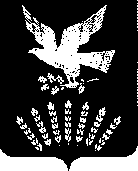 Администрациясельского поселенияЕрмолаевский сельсовет муниципального района Куюргазинский районРеспублика Башкортостан